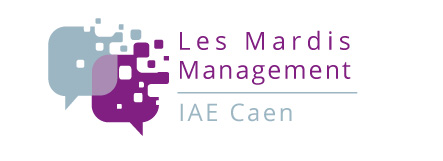 Mesdames, Messieurs,Les Mardis Management, lancés en 2015 par l’IAE Caen, sont un cycle de conférences publiques ouvertes à toutes et tous afin de débattre et croiser les regards sur les grandes thématiques liées au travail, à l'emploi, à la formation et plus généralement au management. La prochaine conférence s’inscrit dans le cadre des manifestations mensuelles organisées par la DFCG Normandie, autour de thématiques financières, économiques… À cette occasion, la DFCG Normandie organise à l’IAE Caen une présentation des résultats de l’Observatoire international du Contrôle de Gestion.La conférence sera animée par Frédéric Doche, Président du groupe Contrôle de Gestion au sein de la DFCG et Président fondateur du cabinet Décision Performance Conseil.La DFCG Normandie et l’IAE Caen vous invitent donc le mardi 14 mars 2017 à 18h au bâtiment 3 rue Claude Bloch de l’IAE, à la conférence sur le thème :

Analyse de l’Observatoire international du Contrôle de GestionLancé grâce à la participation de dix associations à travers le monde et au soutien de l’IAFEI – International Association of Financial Executive Institutes, l’observatoire a rencontré un vif succès depuis 2011.L’objectif de cet observatoire consiste à mieux comprendre les activités, les processus, les méthodologies et les outils des contrôleurs de gestion d’un bout à l’autre du monde. Lancé simultanément dans une trentaine de pays, l’observatoire permettra de mieux cerner vos préoccupations, de partager avec vous les visions de collègues d’autres pays et d’accélérer l’échange des meilleures pratiques internationales dans ce domaine.À l’issue de cette conférence, nous partagerons nos commentaires autour d’un cocktail.
Pour y participer, veuillez vous inscrire via ce lien : https://www.weezevent.com/mardi-management-observatoire-international-du-controle-de-gestion-14-mars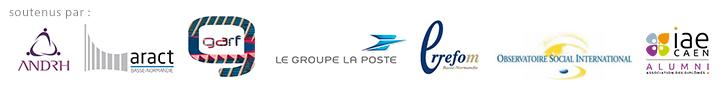 